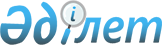 Қазақстан Республикасының заңнамасына сәйкес 2019 жылғы 1 қаңтардағы жағдай бойынша таратылған, оларға қатысты мемлекеттік кепілдіктер бойынша міндеттемелерді орындауға бөлінген кредиттер мен қаражат бойынша талаптар тоқтатылатын заңды тұлғалардың тізбесін және олардың берешек көлемін айқындау туралыҚазақстан Республикасы Үкіметінің 2019 жылғы 28 тамыздағы № 634 қаулысы
      "2019 – 2021 жылдарға арналған республикалық бюджет туралы" 2018 жылғы 30 қарашадағы Қазақстан Республикасы Заңының 21-бабына сәйкес Қазақстан Республикасының Үкіметі ҚАУЛЫ ЕТЕДІ: 
      1. Осы қаулыға қосымшаға сәйкес Қазақстан Республикасының заңнамасына сәйкес 2019 жылғы 1 қаңтардағы жағдай бойынша таратылған, оларға қатысты мемлекеттік кепілдіктер бойынша міндеттемелерді орындауға бөлінген кредиттер мен қаражат бойынша, оның ішінде:
      1) төлем қабілеті жоқ кәсiпорындарды санациялауға және оңалтуға берілген кредиттер; 
      2) "Қазақстан Республикасы Ұлттық Банкінің орталықтандырылған (директивтік) кредиттерін алу тәртібі туралы" Қазақстан Республикасы Министрлер Кабинетінің 1994 жылғы 22 шілдедегі № 826 қаулысының негізінде Қазақстан Республикасы Үкіметінің және Қазақстан Республикасы Қаржы министрлігінің кепілдігімен берілген орталықтандырылған (директивтік) кредиттер;
      3) "Қазақстан Республикасы Ұлттық Банкінің орталықтандырылған (директивтік) кредиттерін алу тәртібі туралы" Қазақстан Республикасы Министрлер Кабинетінің 1994 жылғы 22 шілдедегі № 826 қаулысының негізінде жергілікті атқарушы органдардың кепілдігімен берілген орталықтандырылған (директивтік) кредиттер;
      4) "Өзара қарыздарды есепке алу туралы" Қазақстан Республикасы Президентінің 1994 жылғы 4 ақпандағы № 1542 қаулысының негізінде өзара борыштарды республикаішілік есепке алуды жүргізу нәтижелері бойынша берілген кредиттер;
      5) "Кәсіпорындар мен ұйымдарға өз меншігіндегі айналым қаржыларын толықтыруға бөлінген кредиттерді бөлу жөніндегі жұмысты ұйымдастыру туралы" Қазақстан Республикасы Министрлер Кабинетінің 1993 жылғы 7 қаңтардағы № 19 қаулысының негізінде меншікті айналым қаражатын толықтыруға берілген кредиттер;
      6) "Экономиканы қайта құру қорының қаражатын пайдалану туралы" Қазақстан Республикасы Министрлер Кабинетінің 1993 жылғы 27 ақпандағы № 95 қаулысының негізінде экономиканы қайта құру қорының қаражаты есебінен берілген кредиттер;
      7) "Қазақстан Республикасының 1995 жылға арналған инвестициялық бағдарламасы туралы" Қазақстан Республикасы Министрлер Кабинетінің 1995 жылғы 19 сәуірдегі № 508 қаулысының және "Қазақстан Республикасының 1996 жылға арналған инвестициялық бағдарламасы туралы" Қазақстан Республикасы Үкіметінің 1996 жылғы 2 ақпандағы № 141 қаулысының негізінде Қазақстан Республикасының 1995 – 1997 жылдарға арналған инвестициялық бағдарламаларының шеңберінде берілген кредиттер;
      8) ауыл шаруашылығы секторы үшін Азия Даму Банкінің бағдарламалық қарызының екінші траншы шеңберінде берілген кредиттер;
      9) Халықаралық қайта құру және даму банкінің қарызы шеңберіндегі "Жерді суландыру және дренаж жүйелерін жетілдіру" жобасы бойынша берілген кредиттер;
      10) мемлекеттік кепілдерді орындау барысында республикалық бюджеттен оқшауландырылған қаражат;
      11) "Ауыл шаруашылығын қаржылай қолдау қоры" акционерлік қоғамының балансына берілген, бұдан бұрын берілген ауыл шаруашылығы тауар өндірушілерінің мерзімі өткен берешегі бойынша талаптар тоқтатылатын заңды тұлғалардың тізбесі және олардың жалпы сомасы 28725585820 (жиырма сегіз миллиард жеті жүз жиырма бес миллион бес жүз сексен бес мың сегіз жүз жиырма) теңге берешек көлемі айқындалсын.
      2. Осы қаулы қол қойылған күнінен бастап қолданысқа енгізіледі. Қазақстан Республикасының заңнамасына сәйкес 2019 жылғы 1 қаңтардағы жағдай бойынша таратылған, оларға қатысты мемлекеттік кепілдіктер бойынша міндеттемелерді орындауға бөлінген кредиттер мен қаражат бойынша талаптар тоқтатылатын заңды тұлғалардың тізбесі және олардың берешек көлемі 
      1. Төлем қабілеті жоқ кәсiпорындарды санациялауға және оңалтуға берілген кредиттер:
      2. "Қазақстан Республикасы Ұлттық Банкінің орталықтандырылған (директивтік) кредиттерін алу тәртібі туралы" Қазақстан Республикасы Министрлер Кабинетінің 1994 жылғы 22 шілдедегі № 826 қаулысының негізінде Қазақстан Республикасы Үкіметінің және Қазақстан Республикасы Қаржы министрлігінің кепілдігімен берілген орталықтандырылған (директивтік) кредиттер:
      3. "Қазақстан Республикасы Ұлттық банкінің орталықтандырылған (директивтік) кредиттерін алу тәртібі туралы" Қазақстан Республикасы Министрлер Кабинетінің 1994 жылғы 22 шілдедегі № 826 қаулысының негізінде жергілікті атқарушы органдардың кепілдігімен берілген орталықтандырылған (директивтік) кредиттер:
      4. "Өзара қарыздарды есепке алу туралы" Қазақстан Республикасы Президентінің 1994 жылғы 4 ақпандағы № 1542 қаулысының негізінде өзара борыштарды республикаішілік есепке алуды жүргізу нәтижелері бойынша берілген кредиттер:
      5. "Кәсіпорындар мен ұйымдарға өз меншігіндегі айналым қаржыларын толықтыруға бөлінген кредиттерді бөлу жөніндегі жұмысты ұйымдастыру туралы" Қазақстан Республикасы Министрлер Кабинетінің 1993 жылғы 7 қаңтардағы № 19 қаулысының негізінде меншікті айналым қаражатын толықтыруға берілген кредиттер:
      6. "Экономиканы қайта құру қорының қаражатын пайдалану туралы" Қазақстан Республикасы Министрлер Кабинетінің 1993 жылғы 27 ақпандағы № 95 қаулысының негізінде экономиканы қайта құру қорының қаражаты есебінен берілген кредиттер:
      7. "Қазақстан Республикасының 1995 жылға арналған инвестициялық бағдарламасы туралы" Қазақстан Республикасы Министрлер Кабинетінің 1995 жылғы 19 сәуірдегі № 508 қаулысының және "Қазақстан Республикасының 1996 жылға арналған инвестициялық бағдарламасы туралы" Қазақстан Республикасы Үкіметінің 1996 жылғы 2 ақпандағы №141 қаулысының негізінде Қазақстан Республикасының 1995 – 1997 жылдарға арналған инвестициялық бағдарламаларының шеңберінде берілген кредиттер:
      8. Ауыл шаруашылығы секторы үшін Азия Даму Банкінің бағдарламалық қарызының екінші траншы шеңберінде берілген кредиттер:
      9. Халықаралық қайта құру және даму банкінің қарызы шеңберіндегі "Жерді суландыру және дренаж жүйелерін жетілдіру" жобасы бойынша берілген кредиттер:
      10. Мемлекеттік кепілдерді орындау барысында республикалық бюджеттен оқшауландырылған қаражат:
      11. "Ауыл шаруашылығын қаржылай қолдау қоры" акционерлік қоғамының балансына берілген, бұдан бұрын берілген ауыл шаруашылығы тауар өндірушілерінің мерзімі өткен берешегі:
					© 2012. Қазақстан Республикасы Әділет министрлігінің «Қазақстан Республикасының Заңнама және құқықтық ақпарат институты» ШЖҚ РМК
				
      Қазақстан Республикасының
Премьер-Министрі

А. Мамин
Қазақстан Республикасы
Үкіметінің
2019 жылғы 28 тамыздағы
№ 634 қаулысына
қосымша
Р/с
№
Қарыз алушы кәсіпорынның атауы
2019 жылғы 1 қаңтардағы жағдай бойынша берешек сомасының қалдығы, мың теңге
2019 жылғы 1 қаңтардағы жағдай бойынша берешек сомасының қалдығы, мың теңге
2019 жылғы 1 қаңтардағы жағдай бойынша берешек сомасының қалдығы, мың теңге
2019 жылғы 1 қаңтардағы жағдай бойынша берешек сомасының қалдығы, мың теңге
Р/с
№
Қарыз алушы кәсіпорынның атауы
негізгі борыш
сыйақы
айыппұлдар
жалпы сомасы
1
2
3
4
5
6
Павлодар облысы
1 634 456,0
1 634 456,0
1
"Павлодартрактор" МАҚ
320 000,0
320 000,0
2
"Павлодартрактор" МАҚ
400 000,0
400 000,0
3
"Павлодартрактор" МАҚ
250 000,0
250 000,0
4
"Павлодартрактор" МАҚ
150 000,0
150 000,0
5
"Павлодартрактор" МАҚ
150 000,0
150 000,0
6
"Павлодартрактор" МАҚ
250 000,0
250 000,0
7
"Павлодартрактор" МАҚ
15 000,0
15 000,0
8
"Химпром" ААҚ
99 456,0
99 456,0
Ақмола облысы
699 309,2
699 309,2
1
"Павлодар мұнай өңдеу зауыты-ССL" ЖАҚ ("Ютэк" АҚ)
699 309,2
699 309,2
Солтүстік Қазақстан облысы
107 000,0
107 000,0
1
"Петропавл электр изоляциялық материалдар зауыты" ("ПЭИМЗ" АҚ) 
107 000,0
107 000,0
Шығыс Қазақстан облысы
103 750,2
103 750,2
1
"Өскемен пневмоавтоматика зауыты" ААҚ ("ӨПЗ" ААҚ)
100 000,0
100 000,0
2
"Өскемен пневмоавтоматика зауыты" ААҚ ("ӨПЗ" ААҚ)
3 750,2
3 750,2
Ақтөбе облысы
10 002,0
10 002,0
1
"Фосфрохим" АҚ
10 002,0
10 002,0
Алматы қаласы
30 000,0
30 000,0
1
2
3
4
5
6
1
"Электробытприбор" ААҚ
30 000,0
30 000,0
БАРЛЫҒЫ
2 584 517,4
2 584 517,4
Р/с №
Қарыз алушы кәсіпорынның атауы

 
2019 жылғы 1 қаңтардағы жағдай бойынша берешек сомасының қалдығы, мың теңге

Р/с №
Қарыз алушы кәсіпорынның атауы

 
негізгі борыш
сыйақы
айыппұлдар
жалпы сомасы
1
2
3
4
5
6
Алматы облысы
700,0
2 400,0
3 100,0
1
"Агро" ЖШС 
700,0
2 400,0
3 100,0
Қарағанды облысы
38 200,0
35 400,0
73 600,0
1
"Киров" шахтасы
8 900,0
8 300,0
17 200,0
2
"Горбачев" шахтасы
800,0
700,0
1 500,0
3
"50-лет Октябрьской революции" шахтасы
20 800,0
19 200,0
40 000,0
4
"Байжанов" шахтасы
6 400,0
6 000,0
12 400,0
5
"Сабурхан" ОБФ
1 300,0
1 200,0
2 500,0
Солтүстік Қазақстан облысы
2 000,0
5 300,0
7 300,0
1
"Медтехника" АҚ
2 000,0
5 300,0
7 300,0
БАРЛЫҒЫ
40 900,0
43 100,0
84 000,0
Р/с №
Қарыз алушы кәсіпорынның атауы

 
2019 жылғы 1 қаңтардағы жағдай бойынша берешек сомасының қалдығы, мың теңге

Р/с №
Қарыз алушы кәсіпорынның атауы

 
негізгі борыш
сыйақы
айыппұлдар
жалпы сомасы
1
2
3
4
5
6
Павлодар облысы
889,0
3 305,0
4 194,0

 
1
"Аққу" АҚ (Аққулы НҚК)
889,0
3 305,0
4 194,0

 
БАРЛЫҒЫ
889,0
3 305,0
4 194,0
Р/с №
Қарыз алушы кәсіпорынның атауы

 
2019 жылғы 1 қаңтардағы жағдай бойынша берешек сомасының қалдығы, мың теңге

Р/с №
Қарыз алушы кәсіпорынның атауы

 
негізгі борыш
сыйақы
айыппұлдар
жалпы сомасы
1
2
3
4
5
6
Шығыс Қазақстан облысы
297,0
910,0
1 207,0
1
"Электроника" ФДС" ЖШС
297,0
910,0
1 207,0
Қостанай облысы
1 834,0
5 922,0
7 756,0
1
"Еңбекқор" КЖӘ
976,0
3 337,0
4 313,0
2
"Қостанай машина жасау" құрылыс машиналары зауыты" АТАҚ
 276,0
 954,0
1 230,0
3
"Ақбай" АҚ
582,0
1 631,0
2 213,0
Павлодар облысы
1 864,1
7 795,7
9 659,8
1
"Ақтоғай НҚК" ЖШС (Ақтоғай АТҚ)
1 260,1
4 284,4
5 544,5
2
"Монолит" АҚ
604,0
3 511,4
4 115,3
Қарағанды облысы
52 798,3
172 333,9
225 132,2
1
"Киров" шахтасы
11 759,0
38 189,0
49 948,0
2
"50 лет Октябрьской революции" шахтасы
27 298,0
88 654,0
115 952,0
3
"Горбачев" шахтасы
1 017,0
3 302,0
4 319,0
4
"Байжанов" шахтасы
8 464,0
27 488,0
35 952,0
5
"Сабурхан" ОБФ
1 712,0
5 556,0
7 268,0
6
"Айыртау" АҚ
572,3
1 607,9
2 180,2
7
"ШСМУ № 2" ЖШС (ШСУ-2 тр. КУС)
1 976,0
7 537,0
9 513,0
Солтүстік Қазақстан облысы
379,0
1 275,6
1 654,6
1
"Келлер АКК" ЖШС
379,0
1 275,6
1 654,6
БАРЛЫҒЫ
57 172,4
188 237,2
245 409,6
Р/с №
Қарыз алушы кәсіпорынның атауы

 
2019 жылғы 1 қаңтардағы жағдай бойынша берешек сомасының қалдығы, мың теңге
2019 жылғы 1 қаңтардағы жағдай бойынша берешек сомасының қалдығы, мың теңге
2019 жылғы 1 қаңтардағы жағдай бойынша берешек сомасының қалдығы, мың теңге
2019 жылғы 1 қаңтардағы жағдай бойынша берешек сомасының қалдығы, мың теңге
Р/с №
Қарыз алушы кәсіпорынның атауы

 
негізгі борыш
сыйақы
айыппұлдар
жалпы сомасы
1
2
3
4
5
6
Ақмола облысы
266,0
139,5
405,5
1
"Астық шаруашылығы" ЖШС (Тәжірибелік шаруашылық)
266,0
139,5
405,5
Шығыс Қазақстан облысы
102,5
0,0
102,5
1
"Нарын" ӨнК
62,0
62,0
2
"Акчий" АӨК
40,5
40,5
Қарағанды облысы
1 412,1
0,0
1 412,1
1
"Амангелді" АҚ
56,0
56,0
2
"Бабаев атындағы" ӨАК
34,8
34,8
3
"Жаңа-Талап" ААҚ
90,8
90,8
4
"Қарағандышахтақұрылысы" АТАҚ
1 029,8
1 029,8
5
"Көксу" АТАҚ
61,0
61,0
6
"Мичурин агроөнеркәсіп-фирма-техникум" АТАҚ
52,5
52,5
7
"Юбилейное" АҚ (Ильич жолы одағы)
87,2
87,2
Солтүстік Қазақстан облысы
1 084,6
167,5
1 252,1
1
"Бастомар" ӨК
90,0
86,8
176,8
2
"Володарский" ӨК (Володар ААШБ)
41,0
41,0
3
"Қызылту" ӨК (Ленинград ААШБ)
31,6
31,6
4
"Петропавл құс фабрикасы" АТАҚ
170,2
170,2
5
"Пушкинское" ЖШС (ШҚҚ)
20,0
1,1
21,1
6
"Чистопольский" ӨК
80,0
80,0
7
"Суворов" ӨК
90,0
31,4
121,4
8
"Қарағаш" ӨК
12,0
12,0
9
"Рузаев" ӨнК (Рузаев ААШБ)
57,4
57,4
10
"Троицкое" ҰК (Жамбыл ААШБ)
54,800
45,9
100,7
11
"Корнеевский" ҰК
44,000
2,4
46,4
12
"Толбухино" ӨК (Толбухин совхозы)
36,100
36,1
13
"Таинчинский" ҰК (Тайынша совхозы)
42,000
42,0
14
"Жамбыл" ЖШС (Жамбыл совхозы)
134,000
134,0
15
"Байтөс" ӨК ("Байтөс" ҰК)
25,500
25,5
1
2
3
4
5
6
16
"Гаршинский" ӨК (Горшин совхозы)
76,000
76,0
17
"Ялтинский" ӨК (Ялта ААШБ)
80,000
80,0
Қостанай облысы
32,5
0,0
32,5
1
Амантоғай аудандық тұтынушылар кооперативі (Амантоғай МТС базасы)
32,5
32,5
БАРЛЫҒЫ
2 897,7
307,0
3 204,7
Р/с №
Қарыз алушы кәсіпорынның атауы

 
2019 жылғы 1 қаңтардағы жағдай бойынша берешек сомасының қалдығы, мың теңге
2019 жылғы 1 қаңтардағы жағдай бойынша берешек сомасының қалдығы, мың теңге
2019 жылғы 1 қаңтардағы жағдай бойынша берешек сомасының қалдығы, мың теңге
2019 жылғы 1 қаңтардағы жағдай бойынша берешек сомасының қалдығы, мың теңге
Р/с №
Қарыз алушы кәсіпорынның атауы

 
негізгі борыш
сыйақы
айыппұлдар
жалпы сомасы
1
2
3
4
5
6
Қызылорда облысы
27,2
84,9
112,1
1
"Ілтипат" АТАҚ
27,2
84,9
112,1
Павлодар облысы
28 952,0
27 442,2
56 394,2
1
"Екібастұзэнерго" ӨБ
28 952,0
27 442,2
56 394,2
Қостанай облысы
294,0
439,3
733,3
1
"Сары-арқа" ЖШС ("Сары-Арқа" АҚ жанында салынып жатқан кәсіпорынның дирекциясы)
294,0
439,3
733,3
Қарағанды облысы
26 052,0
20 702,4
372,5
47 126,9
1
"Интеркокс" АҚ
12 952,0
12 171,1
25 123,1
2
"Тораңғы" ӨнК (Балқаш қаласындағы шошқа өсіретін кешен)
13 100,0
8 531,3
372,5
22 003,8
Алматы қаласы
1 697,0
2 290,1
3 987,1
1
"Қазақинвест" корпорациясы ("Қазақинвест" ЖШС)
1 697,0
2 290,1
3 987,1
БАРЛЫҒЫ
57 022,2
50 958,9
372,5
108 353,6
Р/с №
Қарыз алушы кәсіпорынның атауы
2019 жылғы 1 қаңтардағы жағдай бойынша берешек сомасының қалдығы, мың теңге

негізгі борыш
сыйақы
айыппұлдар
жалпы сомасы
1
2
3
4
5
6
Алматы облысы
995 928,7
318 726,9
959 290,3
2 273 945,9
1
Салынып жатқан Оңтүстік Қазақстан МАЭС дирекциясының филиалы
995 928,7
318 726,9
959 290,3
2 273 945,9
БАРЛЫҒЫ
995 928,7
318 726,9
959 290,3
2 273 945,9
Р/с №
Қарыз алушы кәсіпорынның атауы
2019 жылғы 1 қаңтардағы жағдай бойынша берешек сомасының қалдығы, мың теңге
2019 жылғы 1 қаңтардағы жағдай бойынша берешек сомасының қалдығы, мың теңге
2019 жылғы 1 қаңтардағы жағдай бойынша берешек сомасының қалдығы, мың теңге
2019 жылғы 1 қаңтардағы жағдай бойынша берешек сомасының қалдығы, мың теңге
Р/с №
Қарыз алушы кәсіпорынның атауы
негізгі борыш
сыйақы
айыппұлдар
жалпы сомасы
1
2
3
4
5
6
Батыс Қазақстан облысы
523 852,24
69 184,83
3 563,04
596 600,11

 
1
"Заңғар" ШҚ
62 909,64
9 412,92
489,47
72 812,03
2
"Жайық агрофирмасы" ЖШС
101 186,31
13 648,72
709,74
115 544,77
3
"Красный Октябрь" ЖШС
115 260,00
14 119,35
734,21
130 113,56
4
"Секиба ЛТД" ЖШС
144 262,69
18 825,80
944,36
164 032,85
5
"Фирма Арасан" ЖШС
100 233,60
13 178,04
685,26
114 096,90
Алматы облысы
504 896,15
45 462,44
0,00
550 358,59

 
1
"Әйгерім" ЖШС
43 856,15
868,28
44 724,43
2
"Тасмұрын" ЖШС 
461 040,00
44 594,16
505 634,16
Алматы қаласы
1 022 217,39
46 523,74
0,00
1 068 741,13

 
1
"Транссервистобы" ЖШС
646 524,73
36 306,90
682 831,63
2
"Парасат" АТАҚ
85 621,66
4 495,14
90 116,80
3
"Atameken Corp" ЖШС
18 441,60
968,18
19 409,78
4
"Көмірбанк" ААҚ
271 629,40
4 753,52
276 382,92
БАРЛЫҒЫ
2 050 965,78
161 171,01
3 563,04
2 215 699,83
Р/с №
Қарыз алушы кәсіпорынның атауы
2019 жылғы 1 қаңтардағы жағдай бойынша берешек сомасының қалдығы, мың теңге
2019 жылғы 1 қаңтардағы жағдай бойынша берешек сомасының қалдығы, мың теңге
2019 жылғы 1 қаңтардағы жағдай бойынша берешек сомасының қалдығы, мың теңге
2019 жылғы 1 қаңтардағы жағдай бойынша берешек сомасының қалдығы, мың теңге
Р/с №
Қарыз алушы кәсіпорынның атауы
негізгі борыш
сыйақы
айыппұлдар
жалпы сомасы
1
2
3
4
5
6
Алматы облысы
3 757 160,96
1 604 790,79
3 366 711,99
8 728 663,74
1
"Бірлесу" АСПК
1 901 474,96
858 622,62
1 935 810,18
4 695 907,76
2
"Шынар" ЖШС
1 855 686,00
746 168,17
1 430 901,81
4 032 755,98
Батыс Қазақстан облысы
1 266 534,13
275 169,11
275 878,81
1 817 582,04
1
"Бақтияр" ШҚ
481 057,97
108 828,00
131 577,64
721 463,61
2
"Жайық" ШҚ
785 476,15
166 341,11
144 301,17
1 096 118,43
Жамбыл облысы 
1 085 845,25
810 084,98
3 141 023,83
5 036 954,06
1
"Ынтымақ – 7" ӘКК
1 085 845,25
810 084,98
3 141 023,83
5 036 954,06

 
БАРЛЫҒЫ
6 109 540,33
2 690 044,88
6 783 614,63
15 583 199,84
Р/с №
Қарыз алушы кәсіпорынның атауы
2019 жылғы 1 қаңтардағы жағдай бойынша берешек сомасының қалдығы, мың теңге
2019 жылғы 1 қаңтардағы жағдай бойынша берешек сомасының қалдығы, мың теңге
2019 жылғы 1 қаңтардағы жағдай бойынша берешек сомасының қалдығы, мың теңге
2019 жылғы 1 қаңтардағы жағдай бойынша берешек сомасының қалдығы, мың теңге
Р/с №
Қарыз алушы кәсіпорынның атауы
негізгі борыш
сыйақы
айыппұлдар
жалпы сомасы
1
2
3
4
5
6
Германияның кредиттік бағыты (KFW)
753 529,12
0,00
0,00
753 529,12
Алматы қаласы
753 529,12
0,00
0,00
753 529,12
1
"Катализ" фирмасы" ЖШС 
753 529,12
753 529,12
АҚШ-тың кредиттік бағыты
2 741 342,74
0,00
0,00
2 741 342,74
Павлодар облысы
2 741 342,74
0,00
0,00
2 741 342,74
2
"Құнарлылық" АҚ 
2 741 342,74
2 741 342,74
БАРЛЫҒЫ
3 494 871,86
0,00
0,00
3 494 871,86

 
Р/с №
Қарыз алушы кәсіпорынның атауы
2019 жылғы 1 қаңтардағы жағдай бойынша берешек сомасының қалдығы, мың теңге
2019 жылғы 1 қаңтардағы жағдай бойынша берешек сомасының қалдығы, мың теңге
2019 жылғы 1 қаңтардағы жағдай бойынша берешек сомасының қалдығы, мың теңге
2019 жылғы 1 қаңтардағы жағдай бойынша берешек сомасының қалдығы, мың теңге
Р/с №
Қарыз алушы кәсіпорынның атауы
негізгі борыш
сыйақы
айыппұлдар
жалпы сомасы
1
2
3
4
5
6
Ақмола облысы
461 259,83
461 259,83
1
 "Жамбыл Жабаев атындағы" АШТ
7 985,50
7 985,50
2
"Хлеборобное" ЖШС
2 817,50
2 817,50
3
"Дружба ЖШС
7 016,65
7 016,65
4
"ЕҢБЕК-1" ШК
1 400,00
1 400,00
5
"Трудовое" АШК
855,30
855,30
6
"Ново-Александровский" АШК 
1 045,62
1 045,62
7
"Москалец и Компания" ШС
5 007,20
5 007,20
8
"Қойгелді" АШК
911,60
911,60
9
"Нива" кооперативі
0,40
0,40
10
"АСАР" КӨСК
2,50
2,50
11
"Победа" ЖШС
5 600,56
5 600,56
12
"Агротехснаб" АҚ
10 123,70
10 123,70
13
"Бекенов и К" ШС
162,80
162,80
14
"Мәдениет" ӨнК
3 869,50
3 869,50
15
"Қаракемер" ӨК
5 768,90
5 768,90
16
"Еленовка" ЖШС
12 180,45
12 180,45
17
"Айдабол" АҚ
2 943,70
2 943,70
18
"Е.Ш.Бактаев атындағы" ӨК
1 873,60
1 873,60
19
"Калининский" ЖШС
4 306,15
4 306,15
20
"Тарасовка" ӨнК
3 999,55
3 999,55
21
"Балталы" ЖШС
2 399,75
2 399,75
22
"Казахсельмаш" АҚ
27 294,68
27 294,68
23
"Ивановское" АТАҚ
1 900,00
1 900,00
24
"Ілияс Есенберлин атындағы" АҚ
1 953,20
1 953,20
25
"Жұлдыз-1" ЖШС
14,00
14,00
26
"Полтавка" ЖШС
3 610,80
3 610,80
27
"Шуйское" ӨнК
4 013,00
4 013,00
28
"Камышенский" ӨнК
661,60
661,60
29
"Колутон" ШС /Саттыбаев және компания/
195,10
195,10
30
"ДОСКЕР" ШЖК
300,00
300,00
31
Арай
1 600,00
1 600,00
32
"Азамат" ШЖК
3 500,00
3 500,00
33
"Нива-2000" ЖШС
150,00
150,00
34
"Мередиан" ЖШС
200,00
200,00
35
"ХалықАгроСервис" ЖШС
207,50
207,50
36
"Бірлік-2030" ЖШС
216,20
216,20
37
"Ушаково ЛТД" ЖШС
4 585,95
4 585,95
38
"ТАЛАП" ШК
200,00
200,00
39
"Агрофирма АйМақ" халықтық кәсіпорны" ЖШС
1 223,46
1 223,46
40
"Айгүл" ШК
200,00
200,00
41
"Жолынды" ЖШС
639,35
639,35
42
"Щучье құс фабрикасы" АҚ
1 017,80
1 017,80
43
"Данияр" ЖШС
2 000,00
2 000,00
44
"Татьяна" ЖШС
1 000,00
1 000,00
45
"АПФК Әділет" АТАҚ
3 156,30
3 156,30
46
"Фирма Клен" ЖШС
9 299,00
9 299,00
47
"Наурзым-Агро" ЖШС
800,00
800,00
48
"Сельхозтехника" АТАҚ
45,00
45,00
49
"ДОСТЫҚ-92"
120,00
120,00
50
"ДАРХАН" КҚ
75,00
75,00
51
"БЕРЕКЕ" КҚ
49,55
49,55
52
"АЗАТ-92" ШЖК
12,60
12,60
53
"ДОСТЫҚ" ШЖК
66,80
66,80
54
"Үміт-93" ШЖК
6,95
6,95
55
"Болашақ" кооперативі
40,05
40,05
56
"Сұлтан" ЖШС
40,90
40,90
57
"Игілік" ӨК
18,70
18,70
58
"Арғын" ШЖК
8,55
8,55
59
"Восход СТ" ЖШС
677,40
677,40
60
"Аргус" ЖШС
603,30
603,30
61
"Киров" АТАҚ
4 087,35
4 087,35
62
"Төңкеріс" ӨнК
8 622,86
8 622,86
63
"Агроснаб" АҚ
5 090,35
5 090,35
64
"АГРОПРОМСЕРВИС-1" ЖШС
3 112,70
3 112,70
65
"Зерноградское" ЖШС
3 265,45
3 265,45
66
"Гагарин атындағы" ЖШС
4 732,55
4 732,55
67
"Интер-93" ШЖК
20,40
20,40
68
"Кең дала Агропромтехника" АҚ
118 651,26
118 651,26
69
"Қара-Өзек" ШК
324,60
324,60
70
"Қызылсай" ЖШС
11 388,20
11 388,20
71
"Красноярское-2030" ЖШС
5 206,00
5 206,00
72
"Зерендинское" АҚ
4 708,55
4 708,55
73
"АЯН" ШЖК
26,90
26,90
74
"Дидарс" ЖШС
59,20
59,20
75
"Қарасу" ӨК
1 192,10
1 192,10
76
"НПП ЖИДЕК" ЖШС
460,40
460,40
77
"Бинджарай" ЖШС
200,00
200,00
78
"АГРО-ЗАН" ЖШС
292,60
292,60
79
"Мегаполис-СТ" ЖШС
953,90
953,90
80
"Фирма Зерен" ЖШС
189,70
189,70
81
"НОТ" ЖШС
357,70
357,70
82
"Аманат" ЖШС
799,45
799,45
83
"МАРИЯ и К" ЖШС
377,65
377,65
84
"Нарымбай" ЖШС
1 533,95
1 533,95
85
"Конезаводской" ШЖО
400,00
400,00
86
"Клименко" ЖШС
489,00
489,00
87
"КМВ-Лэнд" ЖШС
500,00
500,00
88
"Жамбыл" ӨнК
500,00
500,00
89
"МАКС-Д" ЖШС
250,00
250,00
90
"Акбарс" ЖШС
350,00
350,00
91
"Мадин Қазақстан" ЖШС
12 541,03
12 541,03
92
"Құралай" ШЖК
168,65
168,65
93
"Веденовская" агрофирмасы" ӨнК
6 641,50
6 641,50
94
"Бурабай құс комбинаты" ААҚ
636,50
636,50
95
"Агропромтехника" АҚ
65,00
65,00
96
"Жақсы" АШК
4 033,80
4 033,80
97
"Сельхозхимия" ЖШС
141,70
141,70
98
"Тұлпар" ЖШС
666,60
666,60
99
"Түгел-Әубәкір" ЖШС
74,20
74,20
100
"Агротехника" АҚ
890,75
890,75
101
"Омега" ШК
200,00
200,00
102
"АЗСАН" ШЖК
107,00
107,00
103
"ҚазЖРБҒЗИ "Научстройсервис" ШЖҚҚМК
5 425,25
5 425,25
104
"Магнолия" ЖШС
31 614,42
31 614,42
105
"Сейтень" ЖШС
1 546,50
1 546,50
106
"Ащыкөл" ЖШС
8 367,70
8 367,70
107
"Самал" ЖШС
2 436,35
2 436,35
108
"Максимовка-1" ЖШС
1 053,95
1 053,95
109
"Майлан" ӨК
181,50
181,50
110
"Ныгмет и К" ЖШС
1 671,55
1 671,55
111
"Сарыкөл" ЖШС
1 191,05
1 191,05
112
"Абралы" ЖШС
4 551,15
4 551,15
113
"Веренка –ЛТД" ЖШС
220,20
220,20
114
"Жолбасшы ауыл тұрғындары" АШК
238,75
238,75
115
"Газиз-Агро" ЖШС
186,30
186,30
116
"ӨРНЕК" ЖШС
3 771,40
3 771,40
117
"Құмсуат" ЖШС
112,80
112,80
118
"Тасөткел және Н" ЖШС
1 095,00
1 095,00
119
"Эврика" ЖШС
115,10
115,10
120
"Әлия" ЖШС
430,40
430,40
121
"Үлгі алған" ЖШС
1 000,00
1 000,00
122
"Жанұзақ" ӨК
10 022,10
10 022,10
123
"Жаңа-Талап" ӨнК
5 724,00
5 724,00
124
"Каменка" ЖШС
4 179,15
4 179,15
125
"Көкшетауагрореммаш" АҚ
168,00
168,00
126
"Наурызым-Агро" ЖШС
19 674,00
19 674,00
Ақтөбе облысы
8 847,01
0,00
0,00
8 847,01
1
"Ақ бидай" ӨК
500,00
500,00
2
"Алға" ӨК
82,28
82,28
3
"Жасталап" ШҚ
10,00
10,00
4
"Айтжан" ӨК
9,80
9,80
5
"Ақбұлақ" ӨК
96,75
96,75
6
"Ақ-жол" ӨК
115,80
115,80
7
"Ақжол" ӨК
371,83
371,83
8
"Бірлік" ӨК
60,72
60,72
9
"Достық" ӨК
77,60
77,60
10
"Жаңа Талап" ӨК
147,50
147,50
11
"Қазақстан" ӨК
86,80
86,80
12
"Қарабатыр" ӨК
91,15
91,15
13
"Келтесай" ЖШС
166,32
166,32
14
"Көктөбе" ӨК
81,00
81,00
15
"Қосарал" ӨК
45,65
45,65
16
"Құндыз" ӨК
26,00
26,00
17
"Құтыкөл" ӨК
904,00
904,00
18
"Нұрқуат" ӨК
111,10
111,10
19
"Саралжын" ӨК
1 013,15
1 013,15
20
"Сарыбұлақ" ӨК
538,80
538,80
21
"Сұлукөл" ӨК
2 294,10
2 294,10
22
"Темірқазық" ӨК
58,20
58,20
23
"Үміт-Надежда" ӨК
434,99
434,99
24
"Ынтымақ" ӨК
28,60
28,60
25
"Дмитриевское" ӨК
329,37
329,37
26
"У. Күлімбетов" ӨК
560,77
560,77
27
"Теректі" ЖШС
47,44
47,44
28
"Ақтоғай" ШҚ
26,07
26,07
29
"Әкім" ШҚ
36,95
36,95
30
"Аққұдық" ӨК
494,27
494,27
Алматы облысы
8 014,75
0,00
0,00
8 014,75
1
"Қаракөзагро" ӨАК
2 007,20
2 007,20
2
"Ақтума" ШҚ
90,00
90,00
3
"Игілік" ӨК
75,60
75,60
4
"Әділет" ШҚ
100,00
100,00
5
"Қайнар" ӨК
1 770,50
1 770,50
6
"Сұңқар" Ж/З
421,10
421,10
7
"Ақбастау" ШҚ
400,00
400,00
8
"Жеңіс" АТАҚ
513,00
513,00
9
"Қарағаш" ӨК
296,00
296,00
10
"Көктөбе" ЖШС
790,00
790,00
11
"Көкөзек" АФ" ЖШС
1 551,35
1 551,35
Атырау облысы
535,10
535,10
1
"Жаңажол" ӨК
297,60
297,60
2
"Балқұдық" ААҚ
237,50
237,50
Шығыс Қазақстан облысы
10 403,34
10 403,34
1
"Әміре" ЖШС
681,90
681,90
2
"Қайнар" ЖШС
1 078,12
1 078,12
3
"Арна" ЖШС
1 297,50
1 297,50
4
"Восток" ҒӨК
1 063,60
1 063,60
5
"Мұрагер" ЖШС
922,00
922,00
6
"Қарой" ҰАШК
294,95
294,95
7
"Зайсанбалық" ААҚ
1 542,00
1 542,00
8
"Ақшәулі" ЖШС
1 681,65
1 681,65
9
"Красный Яр" ӨК
164,45
164,45
10
"Бірлік" ӨК
77,60
77,60
11
"Бірлікшіл" ЖШС
536,65
536,65
12
"Бисен-Кошкин" ЖШС
165,00
165,00
13
"Назар" ӨК
209,50
209,50
14
"Алғабас" ЖШС
209,40
209,40
15
"Васильевка" ШҚ
17,63
17,63
16
"Қойтас" ШҚ
130,00
130,00
17
"Кіндікті" ӨК
331,40
331,40
Жамбыл облысы
121 322,57
0,0
0,0
121 322,57
1
"Ұлар" АҚ
355,70
355,70
2
"Бурыл" ӨК
3 272,10
3 272,10
3
"Амангелді" ӨК
1 547,90
1 547,90
4
"Кеңес-3" ӨК
93,50
93,50
5
"Ягодка" ШҚ
1 163,40
1 163,40
6
"МТС "Болат" ЖШС
25 277,90
25 277,90
7
"Айша-бибі" ӨК
181,00
181,00
8
"Шоқай" ӨК
303,00
303,00
9
"Тастөбе" ӨК
2 018,10
2 018,10
10
"Үштөбе" ӨК
13,70
13,70
11
"Жамбыл жері" ЖШС
2 305,00
2 305,00
12
"НАН" шаруа-фермерлік қожалығы" ӨК
1 534,50
1 534,50
13
"Жас өркен" ӨК
852,10
852,10
14
"Примкулова" ӨК
163,90
163,90
15
"АФ Жапар" ШҚ
500,00
500,00
16
"Жеті-төбе" ӨК
1 368,90
1 368,90
17
"Октябрьское" МКҚ
1 343,60
1 343,60
18
"Өтеген" ӨК
547,50
547,50
19
"Сұлутөр" ӨК
1 405,10
1 405,10
20
"Трудовик" кооперативті- шаруа қожалықтарының одағы
1 354,50
1 354,50
21
"Алғабас" ӨК
602,79
602,79
22
"Ақ жол" ӨК
1 809,87
1 809,87
23
"Луговая" МТС ЖШС
30 630,41
30 630,41
24
"Қазақстан" ӨК
1 695,60
1 695,60
25
"Өскенбаева" ӨК
187,70
187,70
26
"Мойынқұм" ӨК
563,00
563,00
27
"Серікбаев" ӨК
1 813,50
1 813,50
28
"Түркістан" ӨК
1 505,90
1 505,90
29
"Жанай-Жапақ" ӨК
1 628,40
1 628,40
30
"Бірлесу" ӨК
1 756,80
1 756,80
31
"Шакиров" ӨК
819,60
819,60
32
"Үштөбе" ӨК
1 053,80
1 053,80
33
"Бәйдібек" ӨК
555,80
555,80
34
"Төлеби" ӨК
2 496,50
2 496,50
35
"Тасөткел" ӨК
4 939,10
4 939,10
36
"Оразалы батыр" ӨК
1 528,50
1 528,50
37
"Кооператив Төле би" ӨК
1 394,30
1 394,30
38
"Болат" МТС
25,00
25,00
39
"Б.Момышұлы" ӨК
4 853,80
4 853,80
40
"Қолбастау" ӨК
1 324,90
1 324,90
41
"Дихан" ӨК
1 174,30
1 174,30
42
"Жаңатеріс" ӨК
1 463,70
1 463,70
43
"Ргайты" ӨК
1 511,30
1 511,30
44
"Үміт" ӨК
866,00
866,00
45
"Қарабөгет" АҚ
674,90
674,90
46
"Жасұлан" ӨК
1 326,70
1 326,70
47
"Қойгелді" ӨК
2 056,80
2 056,80
48
"Жамаубай" ӨК
1 158,80
1 158,80
49
"Шоқпар" ӨК
1 549,90
1 549,90
50
"Қаракемер" ӨК
400,00
400,00
51
"Жаңа жол 1" ӨК
1 292,70
1 292,70
52
"Амангелді" ӨК
1 060,80
1 060,80
Батыс Қазақстан облысы
357 846,37
0,00
0,00
357 846,37
1
"Имангали-И" ШҚ
0,56
0,56
2
"Қазақстанның 40 жылдығы" АҚ
2 497,10
2 497,10
3
"Абай" ӨК
404,00
404,00
4
"Әділет" АШК
247,50
247,50
5
"Аққозы" ӨК
621,40
621,40
6
"Аққұдық" ӨК
1 022,60
1 022,60
7
"Ақкөл" ӨК
6 433,50
6 433,50
8
"Ақоба" ӨК
2 931,50
2 931,50
9
"Ақсоғым" ӨК
460,00
460,00
10
"Ақтай" АШК
1 706,80
1 706,80
11
"Ақтау" АШК
2 917,50
2 917,50
12
"Алғабас" ӨК
1 505,20
1 505,20
13
"Алғабас" АШК
5 345,10
5 345,10
14
"Алмазный" ӨК
461,80
461,80
15
"Алмалы" ҰК
804,20
804,20
16
"Анкатинский" ААҚ
4 039,60
4 039,60
17
"Ащысай" ӨК
1 742,50
1 742,50
18
"Бағыт" ӨК
428,20
428,20
19
"Базартөбе" АШК
1 258,20
1 258,20
20
"Береке –З" АШК
203,50
203,50
21
"Бірлік" ӨК
459,00
459,00
22
"Бостандық" АШК
365,50
365,50
23
"Дәуренбай" ӨК
76,60
76,60
24
"Дос" АШК
190,30
190,30
25
"Достық-М" АШК
116,90
116,90
26
"Егіндікөл" АШК
2 630,20
2 630,20
27
"Екпін-А" ӨК
173,40
173,40
28
"Жайық-Е" ӨК
107,00
107,00
29
"Жақсыбай" ӨК
3 524,30
3 524,30
30
"Жалын" ӨК
54,50
54,50
31
"Жаңақала" ЖШС
2 725,00
2 725,00
32
"Жаңақоныс" АШК
369,30
369,30
33
"Жолап" ӨК
286,60
286,60
34
"Жосалы" АШК
2 968,80
2 968,80
35
"Жұбан" ӨК
7 723,00
7 723,00
36
"Жұлдыз" ӨК
6 632,20
6 632,20
37
"Жусандой" АШК
529,50
529,50
38
"Игілік" ӨК
456,70
456,70
39
"Исатай" ЖШС
47,60
47,60
40
"Искра" ЖШС
1 628,60
1 628,60
41
"Ихсанова" ӨК
5 934,60
5 934,60
42
"Қазақстан" ӨК
5 204,20
5 204,20
43
"Қазталов" АШК
245,60
245,60
44
"Қайрат" АШК
4 835,50
4 835,50
45
"Каменский" ӨК
4 604,30
4 604,30
46
"Қамысты" ӨК
3 362,00
3 362,00
47
"Қараөзен" ӨК
5 557,20
5 557,20
48
"Қарауылтөбе" АШК
2 206,40
2 206,40
49
"Кр. Партизан" ӨК
2 936,30
2 936,30
50
"Көктерек" АШК
6 527,50
6 527,50
51
"Кұрманғазы" ӨК
2 176,20
2 176,20
52
"Қызыл-Таң" АШК
679,90
679,90
53
"Лбищенский" ӨК
4 759,20
4 759,20
54
"Лубенский" АШК
6 067,70
6 067,70
55
"Мәштексай" ЖШС
2 284,50
2 284,50
56
"Мендешев" ЖШС
1 576,90
1 576,90
57
"Мироновское" ЖШС
679,80
679,80
58
"Мичурина" АШК
522,60
522,60
59
"Насимуллина" АШК
1 694,40
1 694,40
60
"Нива" АҚ
1 667,00
1 667,00
61
"Оян" АШК
148,40
148,40
62
"Пермский" АШК
4 334,00
4 334,00
63
"Родник новый" ӨК
1 785,20
1 785,20
64
"Самалықсай" ААҚ
1 119,00
1 119,00
65
"Сүттігенді" ӨК
226,70
226,70
66
"Масина" ЖШС
888,50
888,50
67
"Талапкер" АШК
166,40
166,40
68
"Талдыапан" АШК
9 987,40
9 987,40
69
"Талдықұдық" АШК
4 783,00
4 783,00
70
"Теректинский" ӨК
852,80
852,80
71
"Тереңкөл" АШК
1 698,70
1 698,70
72
"Полтавка" ЖШС ("Родина" ӨК)
920,10
920,10
73
"Ұзынкөл" ӨК
2 875,40
2 875,40
74
"Ұшқын" ӨК
138,70
138,70
75
"Фрунзе" АШК
5 003,30
5 003,30
76
"Фрунзенское" оқу орны
866,70
866,70
77
"Чаганский" АШК
13 193,30
13 193,30
78
"Чиликский" ӨК
1 514,10
1 514,10
79
"Чингирлауский" ӨК
7 594,40
7 594,40
80
"Шебер-Х" АШК
118,90
118,90
81
"Шөптікөл" АШК
1 716,60
1 716,60
82
"Янайкинское" ААҚ
2 781,70
2 781,70
83
"Абай" АШК
638,50
638,50
84
"Ажбай" ЖШС
469,80
469,80
85
"Айдархан" ЖШС
3 047,00
3 047,00
86
"Аққанат" ААҚ
12 349,60
12 349,60
87
"Алтын-Дән" А/Ф
782,50
782,50
88
"Амангелді" АШК
836,50
836,50
89
"Арман" ӨК
5 697,80
5 697,80
90
"Асан" агрофирмасы
1 939,40
1 939,40
91
"Атамекен" ӨК
93,40
93,40
92
"Белогорский" АШК
6 620,90
6 620,90
93
"Джамбейта" АШК
1 756,30
1 756,30
94
"Долинский" ӨК
3 649,00
3 649,00
95
"Достық" ААҚ
709,90
709,90
96
"Дружба" ӨК
2 839,90
2 839,90
97
"Еңбек – Туы" ӨК
702,50
702,50
98
"Еңбек-С" ӨК
36,90
36,90
99
"Жайық" ААҚ
968,90
968,90
100
"Жаңа-Өңір" ӨК
955,80
955,80
101
"Жаңалық" ӨК
185,40
185,40
102
"Жаңаталап" ЖШС
1 626,70
1 626,70
103
"Жаникешева" ЖШС
2 429,00
2 429,00
104
"Жаркөл" ӨК
298,90
298,90
105
"Жасқайрат" АШК
3 030,70
3 030,70
106
"Желаевский" ӨК
3 830,00
3 830,00
107
"Железново" АШК
616,00
616,00
108
"Зеленовский" ӨК
3 187,80
3 187,80
109
1 Мамыр атындағы АШК
4 177,60
4 177,60
110
"Жамбыл атындағы" АШК
211,10
211,10
111
"К. Маркс" ӨК
131,70
131,70
112
"К.Маркс" АШК
1 561,80
1 561,80
113
"Қадырбай" ӨК
217,60
217,60
114
"Қазақстан" АШК
3 900,10
3 900,10
115
"Қалдығайта" АШК
1 610,00
1 610,00
116
"Қарақамыс" ЖШС
1 130,70
1 130,70
117
"Қараоба" АШК
1 785,90
1 785,90
118
"Қоскөл" ӨК
2 066,50
2 066,50
119
"Қособа" АШК
2 606,60
2 606,60
120
"Кр. Октябрь" ЖШС
6 245,70
6 245,70
121
"Красноармейский" ӨК
2 050,90
2 050,90
122
"Қошанкөл" АШК
661,60
661,60
123
"М.Мәметова" АШК
3 292,80
3 292,80
124
"Мақсат" АШК
1 812,70
1 812,70
125
"Мендалиева" ӨК
350,20
350,20
126
"Мереке" АШК
6 558,40
6 558,40
127
"Нарын –Ж" ӨК
40,11
40,11
128
"Покатиловское" ЖШС
2 731,20
2 731,20
129
"Полтавский" АШК
2 485,30
2 485,30
130
"Пятимар" ЖШС
931,70
931,70
131
"Рассвет" ӨК
1 835,10
1 835,10
132
"Рассвет" АШК
187,50
187,50
133
"Сарықұдық" ААҚ
5 829,30
5 829,30
134
"Сырым" АШК
1 082,70
1 082,70
135
"Талдыбұлақ" АШК
2 031,20
2 031,20
136
"Таловский" АШК
4 859,30
4 859,30
137
"Талпын" АШК
365,00
365,00
138
"Тасқұдық" АШК
5 380,00
5 380,00
139
"Трудовик" АШК
4 515,60
4 515,60
140
"Өлеңті" АШК
1 004,60
1 004,60
141
"Урал" агрофирмасы
1 770,90
1 770,90
142
"Уральский" АШК
15 825,90
15 825,90
143
"Чапаев" АШК
3 060,60
3 060,60
144
"Чуйков" АШК
3 802,40
3 802,40
145
"Шағала" ЖШС
1 188,00
1 188,00
146
"Племзавод Шағатай" АҚ
249,50
249,50
147
"Шалқар" АШК
5 413,50
5 413,50
148
"Шаруа" АШК
279,60
279,60
149
"Шаттық" АШК
96,20
96,20
150
"Шиповский" АШК
879,30
879,30
Қарағанды облысы
34 823,14
0,00
0,00
34 823,14
1
"Дихан" ӨК
261,00
261,00
2
"Жібек" ШК
12,00
12,00
3
"Сымбат" МҚК
30,70
30,70
4
"Ремонтник" ТК
26,00
26,00
5
"Дархан" ШЖК
21,42
21,42
6
"Құрылыс" ШЖК
6,20
6,20
7
"Қуат" ШЖК
17,30
17,30
8
"Жарық" АТАҚ
769,35
769,35
9
"Үштөбе" ЖАҚ
412,00
412,00
10
"Центральное" ЖШС, "Пионерское" ЖШС
1 931,25
1 931,25
11
"Штрикунов и К" ҰК
1 742,13
1 742,13
12
"Александр и К" толық өндірістік серіктестігі
723,70
723,70
13
"Бұрма" ӨК
1 211,40
1 211,40
14
"Простор" АҚ
582,90
582,90
15
"Сұңқар" ШҚ
200,00
200,00
16
 "Тепличный комбинат" АҚ
4 000,00
4 000,00
17
"Агрокомплект" ЖАК
17 719,41
17 719,41
18
"Бірлік" АТАҚ
850,40
850,40
19
 "АТП-1" АТАҚ
100,00
100,00
20
"Сарыарқа" АТАҚ
757,90
757,90
21
"Бейбітшілік" АТАҚ
1 613,20
1 613,20
22
"Бүркітті" ЖШС
1 834,88
1 834,88
Қостанай облысы
773 221,37
0,00
0,00
773 221,37
1
"Арыстанкөл" ЖШС
11 429,10
11 429,10
2
"Силантьевское" АТАҚ
1 488,10
1 488,10
3
"Жангелді-1" ЖШС
6 015,90
6 015,90
4
"Жыланшық" ЖШС
4 828,75
4 828,75
5
"Сарыторғай" ЖШС
6 038,30
6 038,30
6
"Байғабыл" ЖШС
4 546,20
4 546,20
7
"Абай" ӨК
7 846,30
7 846,30
8
"Есир" ЖШС
2 176,65
2 176,65
9
"Шөптікөл" ЖШС
5 609,65
5 609,65
10
"А.Иманов ЧАФ" ЖШС 
6 553,75
6 553,75
11
"Қараторғай" ЖШС
4 162,70
4 162,70
12
"Ақтас" ӨК
5 735,40
5 735,40
13
"Қарынсалды" ӨК
6 596,40
6 596,40
14
"Ақсуат" ЖШС
5 326,10
5 326,10
15
"Рассвет" ӨК
5 307,45
5 307,45
16
"Амантоғай" ЖШС
5 413,15
5 413,15
17
"Бүйректал" ЖШС
6 886,70
6 886,70
18
"Сарыөзен" ӨК
5 075,35
5 075,35
19
"Матросов атындағы" ҰК
2 250,65
2 250,65
20
"Ангарский" ЖШС
3 534,10
3 534,10
21
"Родина" ӨК
3 206,75
3 206,75
22
"Ақбұлақ" ЖШС
5 228,80
5 228,80
23
"Жаңа Жол" ЖШС
3 598,75
3 598,75
24
"Алуа" ЖШС
3 120,40
3 120,40
25
"Балапан" АТАҚ
4 628,75
4 628,75
26
"Көктау" ЖШС
3 438,25
3 438,25
27
"А. Майкөтов атындағы" ЖШС
3 529,35
3 529,35
28
"Восточное" ЖШС
3 912,80
3 912,80
29
"Т.Әубәкіров атындағы" ЖШС
3 794,75
3 794,75
30
"Бірлік-98" ЖШС
11,00
11,00
31
"Аққұдық" ЖШС
1 958,10
1 958,10
32
"Баймағамбетов атындағы" ЖШС
744,40
744,40
33
"Уәлиханов атындағы" ЖШС
1 284,40
1 284,40
34
"Сұлукөл асыл тұқымды зауыты" АТАҚ
6 605,70
6 605,70
35
"Аққу" ЖШС
839,20
839,20
36
"Некрасов атындағы" ӨК
1 382,00
1 382,00
37
"Свердловский" ӨК
831,00
831,00
38
"Тобольское" АҚ
491,00
491,00
39
"Шилі" ЖШС
2 787,30
2 787,30
40
"Қоғалат" ЖШС
2 043,30
2 043,30
41
"Байтұрсынов атындағы" ЖШС
2 623,75
2 623,75
42
"Сужарған" ЖШС
1 227,40
1 227,40
43
"Ата-Мекен" ЖШС
1 057,20
1 057,20
44
"Аққұм" ЖШС
1 078,80
1 078,80
45
"Қызбел" ЖШС
380,35
380,35
46
"Милісай" ЖШС
2 269,20
2 269,20
47
"Дулатов атындағы" ЖШС
1 755,50
1 755,50
48
"Мадияр-Шынболат" ЖШС
85,00
85,00
49
"Белгібай" АФ" ЖШС
8 423,60
8 423,60
50
"Тұрсын" ЖШС
7 204,75
7 204,75
51
"Львовская" АШТС
10 994,75
10 994,75
52
"Оркаш" ӨК
7 953,45
7 953,45
53
"Ильич атындағы" ЖШС
850,10
850,10
54
"Қарасу" ЖШС
939,00
939,00
55
"Братский" ӨК
7 664,75
7 664,75
56
"Айдарлы" ЖШС
7 865,75
7 865,75
57
"Жекекөл-Агро" ЖШС
9 741,55
9 741,55
58
"Панфилов атындағы" ӨК
9 398,15
9 398,15
59
"Ушаков" ЖШС
8 287,80
8 287,80
60
"Кошевой атындағы" ЖШС
8 790,70
8 790,70
61
"МолодҰжное" ӨК
7 582,55
7 582,55
62
"Герцен атындағы" ЖШС
607,90
607,90
63
"Заря-М" ЖШС
9 264,50
9 264,50
64
"Прогресс-11" ЖШС
6 670,85
6 670,85
65
"Құсмұрын" ЖШС
8 205,80
8 205,80
66
"Шемин" ЖШС
5 923,41
5 923,41
67
"Ф.Энгельс атындағы" ЖШС
5 264,30
5 264,30
68
"Павлов атындағы" ЖШС
170,00
170,00
69
"Айсары" АТАҚ
14 381,05
14 381,05
70
"Ақсу-К" АТАҚ
27 213,22
27 213,22
71
"Московский" ӨК
8 995,83
8 995,83
72
"Владимировское" ЖШС
10 020,63
10 020,63
73
"Нива-Н" ЖШС
10 383,65
10 383,65
74
"Чапаев атындағы" ӨК
435,00
435,00
75
"Соколовский" АҚ
5 251,60
5 251,60
76
"А.М. Бородин атындағы" АТАҚ
13 700,62
13 700,62
77
"С.Жанбаев атындағы" ЖШС
10 068,06
10 068,06
78
"К.Маркс атындағы" ӨК
2 928,50
2 928,50
79
"Станционный-АПК" АТАҚ
1 063,90
1 063,90
80
"Борковское" АҚ
1 109,00
1 109,00
81
"Жангелдин ат." ЖШС
1 005,00
1 005,00
82
"Летунов атындағы" ЖШС
1 000,00
1 000,00
83
"Жұмабаев атындағы" АТАҚ
451,00
451,00
84
"Жарқайың" ӨК
1 448,70
1 448,70
85
"Кульчукай" ӨК
1 542,00
1 542,00
86
"Байғожа" ӨК
1 207,30
1 207,30
87
"Өлеңті" ЖШС
17 270,05
17 270,05
88
"Козлов атындағы" ӨнК
2 460,00
2 460,00
89
"Ырыстомар" ӨК
6 433,70
6 433,70
90
"Абдула" АӨФ" ЖШС
6 277,95
6 277,95
91
"Краснодон" АТАҚ
5 842,25
5 842,25
92
"Жаңа Су" ЖШС
2 754,25
2 754,25
93
"Преградное" ЖШС
6 417,55
6 417,55
94
"Абай атындағы" ЖШС
1 405,00
1 405,00
95
"Матай" ӨК
11 257,85
11 257,85
96
"Дан" ЖШС
10 892,39
10 892,39
97
"Красносельское" АҚ
11 260,00
11 260,00
98
"Қаратомар" ЖШС
13 791,95
13 791,95
99
"Мақсат" агрофирмасы" ЖШС
3 988,20
3 988,20
100
"Обаған-У" ЖШС
1 396,17
1 396,17
101
"МТС" ӨК
1 186,70
1 186,70
102
"Андреевка" ЖШС
2 567,00
2 567,00
103
"Байғара-1" ЖШС
9 295,00
9 295,00
104
"Жаңахай" ЖШС
658,00
658,00
105
"Клочков атындағы" ЖШС
8 340,60
8 340,60
106
"Фрунзе" ЖШС
21 548,52
21 548,52
107
"Талдыкөл" ЖШС
7 757,36
7 757,36
108
"Дружба" ЖШС
26 905,27
26 905,27
109
"Мамыркөл" ЖШС
21 847,47
21 847,47
110
"Қамысты" ЖШС
15 933,34
15 933,34
111
"Торғай" АПТ" ААҚ
36 504,92
36 504,92
112
"Алакөл" ЖШС
789,90
789,90
113
"Ольшанский" ЖШС
1 150,25
1 150,25
114
"Ақкөл" ЖШС
2 864,40
2 864,40
115
"Зоненко атындағы" АФ
5,40
5,40
116
"Теректі" ҰАШК
11 250,85
11 250,85
117
"Октябрьский" АҚ
7 546,45
7 546,45
118
"Заречное" ТКК
10 647,25
10 647,25
119
"Рыбкино" ЖШС
3 853,00
3 853,00
120
"ПриозҰрное-2" ЖШС
1 480,00
1 480,00
121
"ОХТ "Теңіз" ЖШС
1 215,00
1 215,00
122
"Жігер" ҰК
19,50
19,50
123
"Т.Әубәкіров атындағы" ААҚ
8 866,50
8 866,50
124
"Мыңатыз" ЖШС
2 896,00
2 896,00
125
"Боксит" ШК
36,46
36,46
126
"Сұңқар-98" ЖШС
1 891,05
1 891,05
127
"Колос" ЖШС
1 500,00
1 500,00
128
"Россия-1" ЖШС
7 754,73
7 754,73
129
"Чапаевское" ЖШС
8 511,70
8 511,70
130
"Владыкина" ЖШС
5 496,00
5 496,00
131
"Тельмановское" ЖШС
1 303,80
1 303,80
132
"Светлое" ЖШС
846,20
846,20
133
"Кравцовское" ЖШС
2 684,90
2 684,90
134
"Приречье" ЖШС
1 459,70
1 459,70
135
"Ассоциация Украинская" ЗТҚ
780,50
780,50
136
"Новошумное" ЗТҚ
13 514,45
13 514,45
137
"Тұңғиық" ЖШС
5 662,47
5 662,47
138
"Қаратерек" ЖШС
460,80
460,80
Қызылорда облысы
25 406,00
0,00
0,00
25 406,00
1
"Ақтан батыр" ӨК
72,00
72,00
2
"К. Примов" ӨК
100,00
100,00
3
"Қазалыбалық" ААҚ
87,00
87,00
4
"Қуандария" ӨК 
329,00
329,00
5
"Талап" ЖШС
104,00
104,00
6
"Еңбек" ЖШС
253,00
253,00
7
"Досбол-Датқа" ЖШС
250,00
250,00
8
"Сырдария" ӨК
85,00
85,00
9
"Келінтөбе" ӨК
46,00
46,00
10
"Түркістан" ӨК
96,00
96,00
11
"Сүттіқұдық" ЖШС
124,00
124,00
12
"Жаңақұрылыс" ЖШС
210,00
210,00
13
"Баспақкөл" ЖШС
30,00
30,00
14
"Қалған көл" ЖШС
105,00
105,00
15
"Құнарлылық" АҚ
2 500,00
2 500,00
16
"Кызылорда мемлекеттік аймақтық машина сынау станциясы" МК
750,00
750,00
17
"Абай" АФ" ЖШС
383,00
383,00
18
"Қызылордакүрішмаш" АҚ
15 900,00
15 900,00
19
"Сарыбұлақ" ЖШС
201,00
201,00
20
"Иркуль" ЖШС
109,00
109,00
21
"Қызылдихан" ӨК
12,00
12,00
22
"Асыл Ардақ" ЖШС
150,00
150,00
23
"Қызылордакүрішмаш" АҚ
3 510,00
3 510,00
Павлодар облысы
190 451,05
0,00
0,00
190 451,0
1
"Ленин атындағы" ЖШС
2 002,30
2 002,30
2
"Береке" шаруа қожалығы" ЖШС
2 027,30
2 027,30
3
"Бөгембай атындағы" ӨК
932,75
932,75
4
"Яков Геринг атындағы" ӨК
750,00
750,00
5
"Ленин" ӨК
1 258,00
1 258,00
6
"Киров атындағы ауыл шаруашылығы кәсіпорындары" ӨК
142,70
142,70
7
"Калиновский" СК
368,60
368,60
8
"МТС "Баянаул" ЖШС
1 631,10
1 631,10
9
"Майқоңыр" ЖШС
1 987,30
1 987,30
10
"Павлодар тәжірибелік шаруашылығы" МҚКК
179 351,00
179 351,00
Солтүстік Қазақстан облысы
98 727,64
0,00
0,00
98 727,64
1
"Ақан" ЖШС
26 511,65
26 511,65
2
"Қаратал" ЖШС
4 120,55
4 120,55
3
"Константиновский" ӨК
8 701,86
8 701,86
4
"Светлое" ӨК
556,00
556,00
5
"Лесное" ЖШС
3 047,60
3 047,60
6
"Рассвет" ЖШС
1 176,40
1 176,40
7
"Буденный" ӨК
247,00
247,00
8
"Приишимский" ӨК
895,50
895,50
9
"Көкшетауреммаш" ААҚ
500,00
500,00
10
"Восход" ЖШС
614,20
614,20
11
"Аққұдық" ЖШС
683,00
683,00
12
"Мұқыр" ШК
1 201,55
1 201,55
13
"Рузаевский" ӨК
2 930,95
2 930,95
14
"Алау" ЖШС
4 480,46
4 480,46
15
"Олжас" ЖШС
5 656,00
5 656,00
16
"Алтын Дән" ЖШС
3 159,20
3 159,20
17
"Авангард" ЖШС
2 761,10
2 761,10
18
"Агропромтехно" АҚ
18 141,77
18 141,77
19
"Үкілі Ыбырай атындағы" ӨК
1 078,00
1 078,00
20
"Жамбыл" ӨК (ЖШС)
527,50
527,50
21
"Мүсірепов атындағы" ӨК
3 419,85
3 419,85
22
"Вагулинское" ЖШС
1 416,00
1 416,00
23
"Александровский" ЖШС
322,20
322,20
24
"Заря" ШҚ
310,70
310,70
25
"Ступинский" ҰК
3 077,50
3 077,50
26
"Нева" ЖШС
396,00
396,00
27
"Возвышенский" ӨК
2 795,10
2 795,10
Түркістан облысы
37 330,97
0,00
0,00
37 330,97
1
"Ақбұлақ" ӨК (1 Майдан)
291,80
291,80
2
"Алшалы" ӨК (Қоғалыдан)
47,20
47,20
3
"Жеңіс" ӨК (Победа ұжымшарынан)
116,50
116,50
4
"Мизам-Ата" ӨК (Сейфуллин ұжымшарынан)
39,50
39,50
5
"Ұзынарық" ӨК (Қоғалыдан)
61,50
61,50
6
"Көкбұлақ" ӨК (Ақ бұлақтан)
361,90
361,90
7
"А.Навои" ӨК
761,30
761,30
8
"Ағанай" ӨК (Ынтымақ АҚ-дан)
64,80
64,80
9
"Ақниет" ӨК (Қызылтаңнан)
204,60
204,60
10
"Жалаулыата" ӨК (Қызылтаңнан)
74,60
74,60
11
"Қазығұрт" МАК ("Қазығұрт" ӨК)
401,10
401,10
12
"Майдантал" МАК
558,70
558,70
13
"Жаңа Таң" ӨК
6,00
6,00
14
"Жамбыл" ӨК
470,90
470,90
15
"Көк Төбе" ӨК
84,00
84,00
16
"Жігер" ЖШС (Достық ӨК-ден)
1 061,00
1 061,00
17
"Қызылқұм" ҰК
50,00
50,00
18
"Өркен" ҰК
106,30
106,30
19
"Кеңестөбе" ӨК
926,90
926,90
20
"Бекасыл" ӨК
990,10
990,10
21
"Алмалы" ҰК
132,60
132,60
22
"Талап" ӨК (Қызылтаңнан)
221,10
221,10
23
"Қызыл қия" ӨК
558,50
558,50
24
"Шанақ" ӨК
84,70
84,70
25
"Қаратас" ӨК
183,70
183,70
26
"Ащы бұлақ" ӨК
500,00
500,00
27
"Атбұлақ" ААҚ
480,00
480,00
28
"Амангелді" ЖАҚ
470,00
470,00
29
"Қазығұрт" ЖАҚ
545,30
545,30
30
"Бірлік" ӨК (Ынтымақтан)
13,40
13,40
31
"Ынтымақ" ӨК
6,25
6,25
32
"Махамбет" ӨК
10,80
10,80
33
"Маса Қорған" ӨК
112,80
112,80
34
"Береке-5" ӨК
139,23
139,23
35
"Қараспан" ЖШС
569,00
569,00
36
"Тоқсансай" ӨК
8,50
8,50
37
"Мерей" ҰК
937,40
937,40
38
"Сызған ата" ӨК
254,10
254,10
39
"Қозмолдақ" ЖШС
20,90
20,90
40
"Бас бұлақ" ЖШС
7,80
7,80
41
"Бабата" ЖШС
116,00
116,00
42
"Тегістік" ӨК
9,00
9,00
43
"Жартытөбе" ЖШС
1 100,80
1 100,80
44
"Али и Компания" ТС
60,94
60,94
45
"Ақжол" ӨК
39,50
39,50
46
"Ошақты" ӨК
104,00
104,00
47
"Әлішер Науаи атындағы" ӨК
667,70
667,70
48
"Дермене" АҚ
3 143,80
3 143,80
49
"Аққұм" ӨК
3 994,40
3 994,40
50
"Шілік" ӨК
412,50
412,50
51
"С.Рахимов атындағы" ӨК
345,00
345,00
52
"Исетов" ӨК
36,10
36,10
53
"Нұра" ӨК
464,90
464,90
54
"Бабай-Қорған" ӨК
398,80
398,80
55
"Қожанов атындағы" ӨК
229,00
229,00
56
"Икан" ӨК
351,80
351,80
57
"Шарафкент" ӨК
174,00
174,00
58
"Қызыл Жұлдыз" ӨК
139,00
139,00
59
"Амангелді" ӨК
110,00
110,00
60
"Шұқырбұлақ" ӨК
65,00
65,00
61
"Арыс" ӨК
653,65
653,65
62
"Тоқшылық" ӨК
516,80
516,80
63
"Бірлік" ӨК (Жамбылдан)
49,20
49,20
64
"Достық" ӨК (Қ.Бұлақтан)
347,80
347,80
65
"Шалдар" ӨК
1 449,30
1 449,30
66
"Мақсат" ШҚ
80,00
80,00
67
"Қаратау" ӨК
301,00
301,00
68
"Жамбыл" ӨК
2 637,60
2 637,60
69
"Атамекен" ӨК
166,80
166,80
70
"Ақ бастау" ӨК
81,90
81,90
71
"ЕҢБЕКШІ" ӨК
88,20
88,20
72
"Өркен" ӨК
53,00
53,00
73
"Талапты" ШҚ
84,50
84,50
74
"Қарақұм" ӨК
274,10
274,10
75
"Жангелді" ӨК
40,90
40,90
76
"Ынтымақ" ӨК
134,00
134,00
77
"Көк төбе" ӨК
660,80
660,80
78
"Шапағат" ӨК
61,80
61,80
79
"Ынтымақ" ӨК
30,70
30,70
80
"Бақырлы" ӨК
633,40
633,40
81
"С.Қожанов атындағы" ӨК
1 010,60
1 010,60
82
"Қарасуан" ӨК
814,50
814,50
83
"Көкше-құм" ЖШС
78,60
78,60
84
"Қоңыр Төбе" ӨК
67,20
67,20
85
"Жаңа Тұрмыс" ӨК
40,80
40,80
86
"Достық" ӨК
2 248,50
2 248,50
87
"Талапты" ӨК
256,10
256,10
88
"Қарамұрт" ӨК
115,10
115,10
89
"Балтакөл" ӨК
85,70
85,70
90
"М.Әбенов атындағы" ӨК
279,40
279,40
91
"Ынтымақ" ӨК
92,00
92,00
БАРЛЫҒЫ
2 128 189,09
0,00
0,00
2 128 189,09